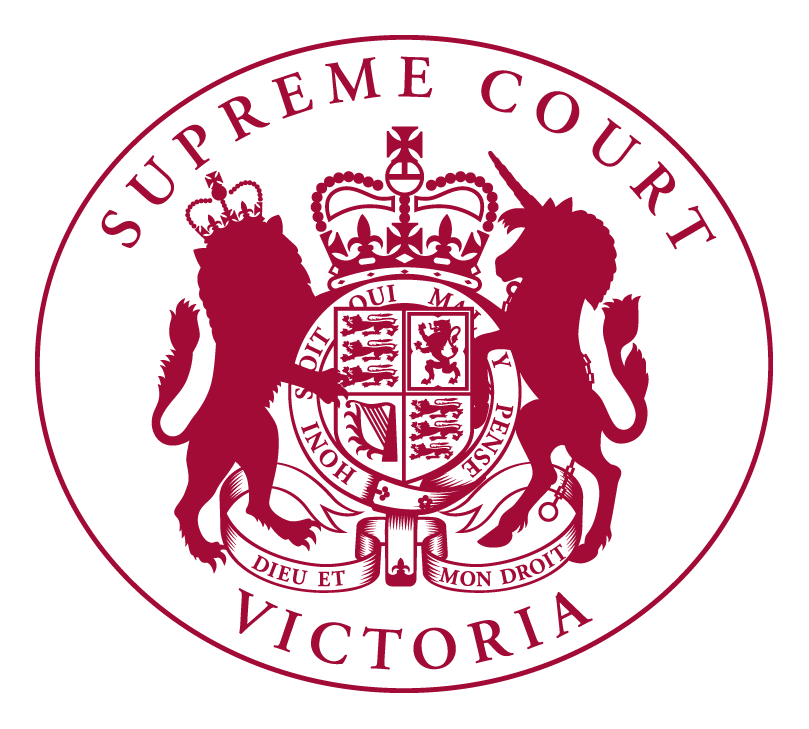 REQUEST FOR DOCUMENTS (ADMISSIONS)This form must be used when requesting a Certificate of Good Standing or a Duplicate Admission Order. Please complete all sections of this form and file on RedCrest. I consent to the Court disclosing any personal or other information contained in this form, or which may subsequently be provided in relation to this application, to the VLSB as might be required in order to provide the requested certificate.USE, DISCLOSURE AND SECURITY:Your personal information and any other information you provide will be dealt with in accordance with the provisions of the Privacy and Data Protection Act 2014 (Vic). Any information submitted or collected is captured and maintained in secure data and information management systems. The Supreme Court of Victoria will not disclose any details to any third parties without your consent, unless it is required by law. The Court stores and manages information in a secure location with access restricted to responsible court officers.APPLICANT DETAILSApplicant:(name at time of admission) Applicant’s other names: (if applicable)Applicant’s address:Returning physical address for post:Telephone:Email:ADMISSION DETAILSDate of Admission: (or estimate) CERTIFICATE REQUIREDCertificate Required:      Certificate of Good Standing       Duplicate Admission Order  My reason for requesting this certificate is:CERTIFICATE OF FITNESSCertificate of Fitness is a prerequisite to the Court issuing a Certificate of Good Standing.     I confirm a Certificate of Fitness has been requested to be sent directly to admissions@supcourt.vic.gov.au CONSENTSignature of Applicant:Full name:Date: